Gilford police departmentCitizen’s police academyCome see what your Pd is all aboutSome of the classes you will take include:DWI Detection ∙ Courtroom Procedures ∙ Patrol operations Date: March 14 - May 21, 2023Every Tuesday from 6:00 pm – 9:00 pmLocation: Gilford Police DepartmentEmergency operations centerApplications are available on-line or at the police departmentSign up today for an exciting and informative session!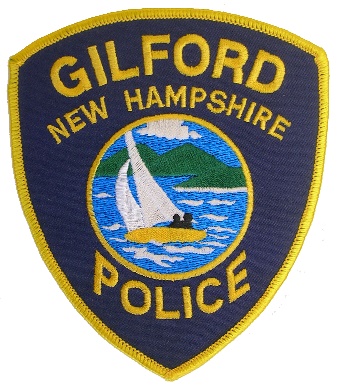 Gilford Police Department47 Cherry Valley RoadGilford, NH 03249603-527-4737WWW.Gilfordpd.org